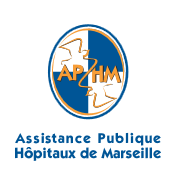 Assistance publique – Hôpitaux de MarseilleDOSSIERS MEDICAUXHôpital Saint-Exupéry529 Chemin de la Madrague Ville 13326 MARSEILLE Cedex 15Tel : 04 91 09 69 00Assistance publique – Hôpitaux de MarseilleCOMPTE RENDU MEDICAL DU PATIENT Mlle C MOTIF D’HOSPITALISATION :Individu de sexe féminin, âgée de 15 ans.La patiente affirme souffrir depuis quelques jours de douleurs dorsales et de fourmillement dans les deux pieds, les deux jambes et l’abdomen. Le matin de son hospitalisation, la patiente s’est réveillée paraplégique (paralysie des deux membres inférieurs et de la partie basse du tronc). La sensibilité tactile est nulle des pieds jusqu’en haut de l’abdomen. ANTECEDENTS MEDICAUX CHIRURGICAUX :Pas de traumatisme notable (chute, coup, accident, …)Absence d’antécédents familiaux particuliers FACTEURS DE RISQUE/MODE DE VIEIndividu sportive EXAMEN CLINIQUE INITIALParaplégique + perte de la sensibilité tactile au niveau des pieds jusqu’en haut de l’abdomen. EXAMENS COMPLEMENTAIRES (IRM, PRISE DE SANG, AUTRE)Document 1 : Résultats de la prise de sang      - pas de trace d’infection virale ou bactérienne      - pas de trace de drogue ou de substance toxiqueDocument 2 : Compte rendu de l’IRM cérébrale de la patiente CAssistance publique – Hôpitaux de MarseilleCOMPTE RENDU MEDICAL DU PATIENT Mlle CDocument 3 : IRM anatomique médullaire de la patiente C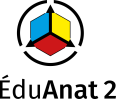 Il est possible d’afficher puis d’explorer cette IRM à l’aide du logiciel « EduAnat2 ».	 Ouvrir le logiciel «EduAnat2» sur le bureau de l’ordinateur	 Charger l’image du patient C  Patient C Moelle.anat.nii.gz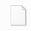 	 Régler le contraste et la luminosité de l’image	 Déplacer le curseur afin d’explorer les IRM Appeler le professeur pour vérificationDocument 4 : IRM anatomique médullaire d’un sujet sain Il est possible d’afficher puis d’explorer cette IRM à l’aide du logiciel « EduAnat2 ».	 Ouvrir le logiciel «EduAnat2» sur le bureau de l’ordinateur	 Charger l’image d’un individu sain  Sujet F Sain Moelle.anat.nii.gz	 Régler le contraste et la luminosité de l’image	 Déplacer le curseur afin d’explorer les IRM Appeler le professeur pour vérificationDocument 5 : Résultat d’une biopsie réalisée dans les tissus proches des vertèbres thoraciques T2 et T3 chez la patiente C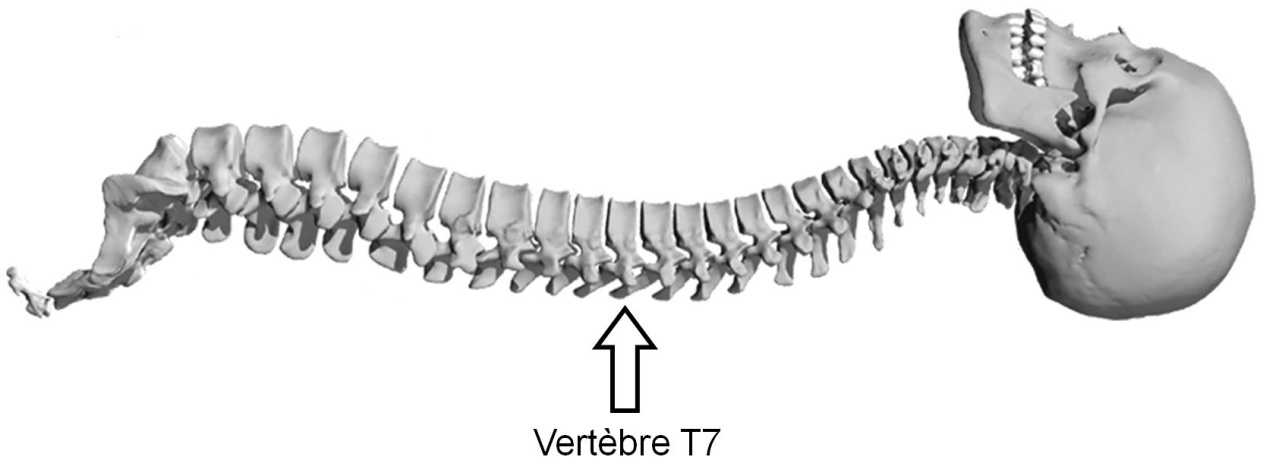 - Localisation des images sur le serveur : 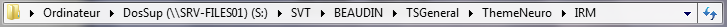               DosSup  SVT  BEAUDIN  TERMINALE Spé  Thème IIIA - Comportement mouvement et SN TP EduAnat2- Localisation du logiciel EduAnat2 de visualisation d'images en 3D sur le serveur                 Bureau  Disciplinaire  SVT  EduAnat2PRODUCTION ATTENDUECONCLUSIONS DE L'EXAMEN CLINIQUE INITIAL ET DES EXAMENS CLINIQUES SUCCESSIFSDU PATIENT Mlle CUne paralysie peut avoir de nombreuses causes (traumatisme, tumeur, empoisonnement, …) mais elle résulte nécessairement d’une altération d’un ou plusieurs des organes suivants mis en jeu dans la motricité : cerveau (=centre nerveux supérieur), moelle épinière, nerf, muscle.On cherche à déterminer la cause de la paralysie du patient C D’après le cours sur le réflexe, je sais que les neurones moteurs qui commandent les muscles sont situés dans la moelle épinière Analyse de l’IRM cérébrale : On constate, sur l’IRM cérébrale du patient C, que son cerveau ne montre pas de différence notable avec celui d’un individu sain. On en déduit que sa paralysie n’est pas d’origine cérébrale (ou alors qu’elle résulte de lésions microscopiques invisibles sur l’IRM).  Analyse de l’IRM médullaire : On constate que la masse grisâtre entourée en jaune sur l’IRM médullaire de la patiente C (image ci-dessus) n’apparait pas sur l’IRM médullaire d’un individu sain. On constate que cette masse grisâtre comprime la moelle épinière au niveau des vertèbres T2-T3 (non exigible : savoir compter les vertèbres, mais en revanche il faut dire en partie haute de la Mep). De plus une biopsie révèle que cette masse grisâtre correspond à une tumeur. Or on sait qu’une compression de la moelle épinière peut :- empêcher le passage des messages nerveux moteurs allant du cerveau aux muscles des jambes ce qui expliquerait la paraplégie de la patiente- empêcher le passage des messages nerveux sensoriels allant de la partie inférieure du corps au cerveau ce qui expliquerait la perte de sensibilité de la patienteOn en déduit que la compression médullaire à un niveau élevé du rachis est responsable de la paralysie des deux membres inférieurs et de la partie basse du tronc ainsi que de la perte de sensibilité.IRM Cérébrale d’un sujet sainIRM Cérébrale de la patiente C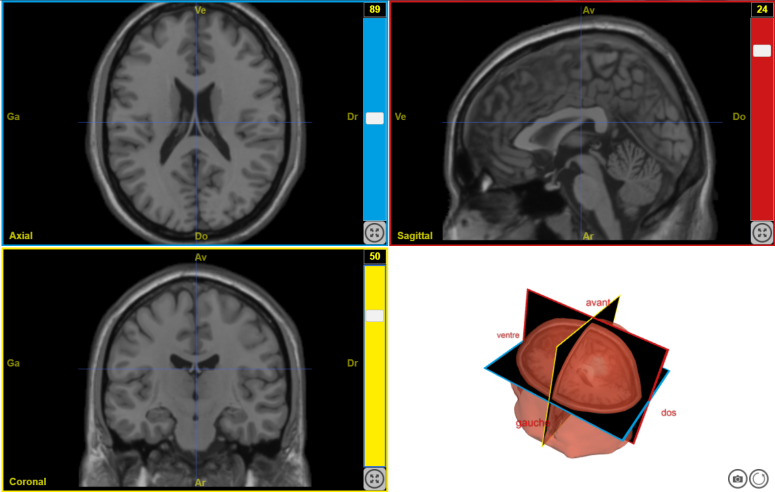 L'exploration des différents plans de coupe ne met en évidence aucune anomalieIRM Médullaire d’un sujet sain (12132)IRM Médullaire du patient C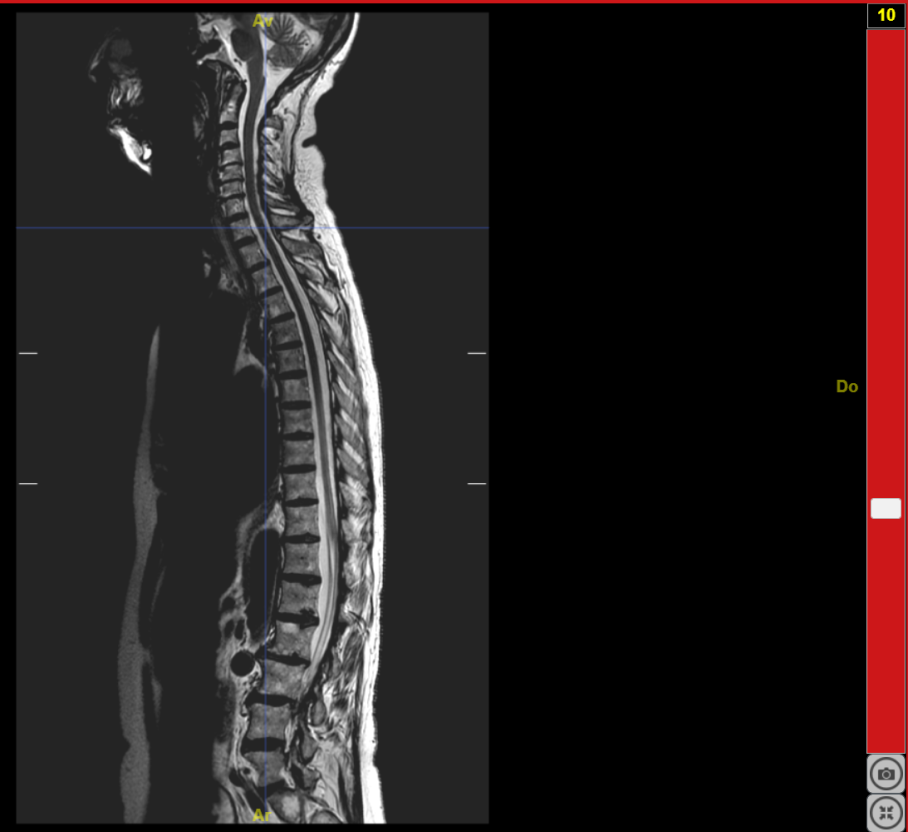 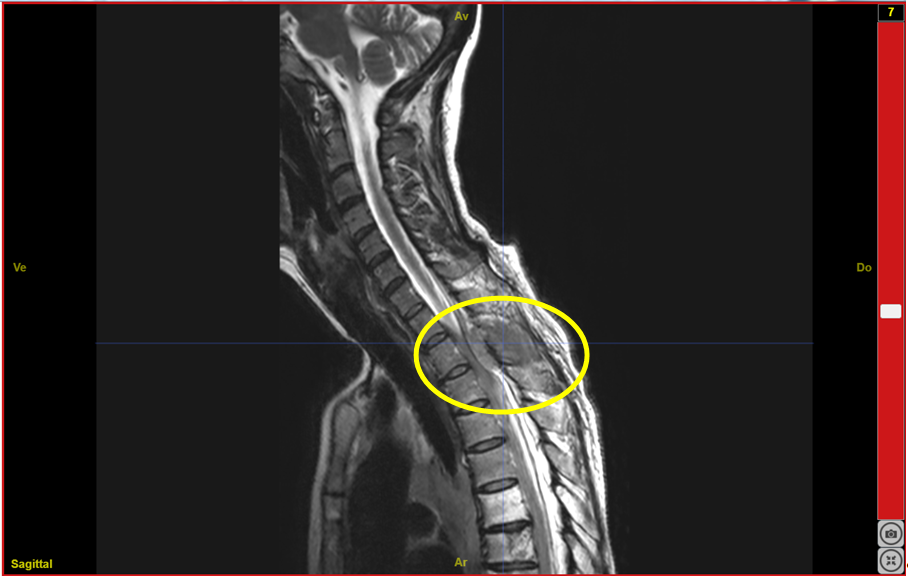 Tumeur qui exerce une compression de la moelle en T2 T3Technique d'acquisition : pondération T2